BUILDING REGULATIONS APPLICATIONFull Plans             Building NoticeNotes relating to Domestic Electrical WorkThe Council will require that you provide certification of satisfactory testing and inspection for all work not carried out under the Competent Persons Scheme. This requirement may unfortunately increase the cost of the application and may cause a delay (arranging for another electrician to carry out an inspection and test).Any electrical installation undertaken by someone who is not registered with self-certifying association (e.g. NICEIC, ELECSA, NAPIT etc.) must provide an installation certificate, together with a test certificate prepared by a member of the NICEIC etc. For certain minor work, a lesser qualification will be accepted. 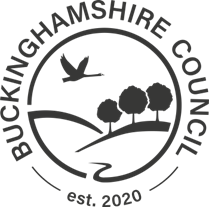 Directorate for Planning, Growth and Sustainability Queen Victoria Road, High Wycombe, Bucks, HP11 1BBbuildingcontrol.wyc@buckinghamshire.gov.uk01494 421403www.buckinghamshire.gov.uk 1Your details Your full name:      Your address and postcodeYour phone number: E-mail:If you wish to be invoiced for the inspection charge, we will require the applicant’s name, email address and telephone number.  Please ensure this section is completed in full.2Your agent’s details (if you have an agent or person submitting this application on your behalf)Name:Address and postcode: Phone number: E-mail: 3The building you want to work onAddress and postcode: 4The work you want to carry outPlease list the work you want to carry out:If an extension or new build, please state the internal floor measurement of the new area:   ____m²If the works are alterations or commercial works, please state the estimated cost of works: £_______________If you are applying for one or more new or replacement dwelling(s) (not a conversion into a dwelling), a connectivity plan under Part R of the Building Regulations must be submitted with the application.  If you do not, the application cannot be registered.5What you will use the building forIf it is a new building or extension, please say what you will use it for:If it is an old building, please say what it is, or was used for:Do you want to use the building for something that the Regulatory Reform (Fire Safety) Order 2005 applies to? (If YES, you must send us four sets of plans). YES  NO6Full Plans Only:Conditions and when we will decide the application Do you agree to us passing the plans but setting certain conditions? YES  NODo you agree to being given 2 months to submit your amendments? YES  NO7Domestic Electrical Work (to be completed for all domestic applications that include electrical work)Will a competent electrician, who is registered with a Part P self-certifying scheme, carry out the electrical installation? YES  NO  (if NO see overleaf)If YES, please supply the Trade Association (e.g. NICEIC, ELECSA etc.) Reg Number: _______________8Charges (see separate guidance note on charges) £___________As quoted on: ___________________________by: _________________________________________________The request to pay letter will be sent via email to the agent (if there is one).  If the payment is not made, a second request letter will be sent.  If the payment is not received in 10 working days of the second request letter, the application will be withdrawn. 9Have you applied for Planning permission: YES  NOIf NO, you may need Planning Permission. Please contact our Planning team for advice on 01494 421539 If YES, please provide Planning Reference No:StatementStatementPrivacy - When a Building Regulation application is submitted the information including personal information (i.e. names and addresses - redacted re telephone numbers and signatures only) will be held on the public register in accordance with the Building Act 1984 (as amended) (for the purposes of the Building Regulations Part IV Duties of local authorities). This information is published on the Council’s website under the Public Access for  and Building Control.If you want your name to be treated as confidential, please inform the Council in writing at the time of submission setting out your reasons but you should be aware that, under the Freedom of Information Act 2000 (FOIA) and Environmental Information Regulations 2004 (EIR), we cannot guarantee confidentiality. For further information about our Privacy Policy please go to the Buckinghamshire Council website.I am sending this notice and plans for the building work described under Regulation 12 (2)(b) of the Building Regulations 2010.   I have also enclosed the correct charge.Privacy - When a Building Regulation application is submitted the information including personal information (i.e. names and addresses - redacted re telephone numbers and signatures only) will be held on the public register in accordance with the Building Act 1984 (as amended) (for the purposes of the Building Regulations Part IV Duties of local authorities). This information is published on the Council’s website under the Public Access for  and Building Control.If you want your name to be treated as confidential, please inform the Council in writing at the time of submission setting out your reasons but you should be aware that, under the Freedom of Information Act 2000 (FOIA) and Environmental Information Regulations 2004 (EIR), we cannot guarantee confidentiality. For further information about our Privacy Policy please go to the Buckinghamshire Council website.I am sending this notice and plans for the building work described under Regulation 12 (2)(b) of the Building Regulations 2010.   I have also enclosed the correct charge.I understand that I may have to pay another charge when you inspect the work for the first time. I will pay this charge when I receive an invoice.I understand that I may have to pay another charge when you inspect the work for the first time. I will pay this charge when I receive an invoice.Your name:	                                      Your signature:                                   Date: Your name:	                                      Your signature:                                   Date: 